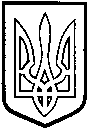                                                У  К  Р А  Ї  Н  АТОМАШПІЛЬСЬКА РАЙОННА РАДАВ І Н Н И Ц Ь К О Ї  О Б Л А С Т ІРІШЕННЯ №446від 21 серпня 2018 року					   28 сесія 7 скликанняПро затвердження положення про аукціонну комісію з приватизації майна, що належить до спільної власності територіальних громад Томашпільського районуВідповідно до Закону України «Про місцеве самоврядування в Україні», рішення 23 сесії районної ради 5 скликання від 28 квітня 2009 року №284 «Про управління об’єктами спільної власності територіальних громад району», ст. 15 Закону України «Про приватизацію державного та комунального майна», Постанови Кабінету Міністрів від 10.05.2018 року №432 «Про затвердження порядку проведення електронних аукціонів для продажу об’єктів малої приватизації та визначення додаткових умов продажу» та враховуючи висновок постійної комісії районної ради з питань регулювання комунальної власності, комплексного розвитку та благоустрою населених пунктів, охорони довкілля, будівництва та приватизації, районна рада ВИРІШИЛА: 1. Прийняти до уваги, що органом приватизації майна, яке належить до спільної власності територіальних громад Томашпільського району, є Томашпільська районна рада, Вінницької області.2. Затвердити Положення про аукціонну комісію (додається).3. Рішення 22 сесії районної ради 7 скликання від 5 грудня 2017 року № 339 «Про надання дозволу на відчуження майна, яке перебуває в спільній власності територіальних громад Томашпільського району» та рішення 27 сесії районної ради 7 скликання від 21 червня 2018 року № 422 «Про надання дозволу на проведення повторного продажу майна, що знаходиться на балансі комунального підприємства "Госпрозрахункове проектно-виробниче архітектурно-планувальне бюро Томашпільського району"  вважати такими, що втратили чинність.4. Контроль за виконанням даного рішення покласти на постійну комісію районної ради з питань регулювання комунальної власності, комплексного розвитку та благоустрою населених пунктів, охорони довкілля, будівництва та приватизації (Гаврилюк В.А.).Голова районної ради						Д.КоритчукЗАТВЕРДЖЕНОрішенням 28 сесії районної ради 7 скликання №446від 21 серпня 2018 рокуПОЛОЖЕННЯпро аукціонну комісію1. Загальні положення1.1. Положення про аукціонну комісію (надалі – Положення) розроблено відповідно до Закону України «Про приватизацію державного і комунального майна».1.2. Це Положення визначає порядок створення та діяльності аукціонної комісії з продажу об'єктів малої приватизації спільної власності територіальних громад Томашпільського району.1.3. Аукціонна комісія (надалі – Комісія) – це тимчасово діючий колегіальний орган, який створюється органом прватизації Томашпільської районної ради для підготовки і проведення аукціонів з продажу об'єктів малої приватизації які належать до спільної власності територіальних громад Томашпільського району 2. Склад та порядок створення Комісії2.1. Для продажу об’єктів малої приватизації які належать до спільної власності територіальних громад Томашпільського району протягом 10 робочих днів із дня прийняття рішення про приватизацію об’єкта утворюється Комісія, діяльність якої регулюється цим Положенням. 2.2. До складу Комісії входять не менш як п’ять осіб які є представниками органу приватизації.У разі потреби до складу комісії можуть залучатися з правом дорадчого голосу спеціалісти, експерти, представники органів виконавчої влади, підприємств, закладів тощо.2.3. Склад Комісії затверджується розпорядженням голови районної ради.2.4. Склад комісії та зміни до нього затверджуються розпорядженням голови Томашпільської районної ради.На період тривалої відсутності голови комісії (хвороба, відпустка тощо) його повноваження покладаються розпорядженням голови Томашпільської районної ради на будь-кого із членів комісії.3. Завдання та функції Комісії3.1. Основними функціями Комісії є:3.1.1. Визначення умов продажу об’єкта.3.1.2. Визначення стартової ціни;3.1.3. Визначення стартової ціни об’єкта малої приватизації з урахуванням зниження стартової ціни.3.1.4. Розробка проекту інформаційного повідомлення про проведення аукціону про приватизацію об’єкта малої приватизації.3.1.5. Визначення дати публікації інформаційного повідомлення про приватизацію об’єкта малої приватизації та визначення дати проведення аукціону.3.1.6. Взаємодія з виконавцем аукціону (електронна торгова система).3.1.7. Ведення протоколів засідань комісії та їх подання на затвердження органу приватизації.3.2. Комісія повинна визначити стартову ціну об’єкта приватизації, розробити і подати на затвердження органу приватизації умови продажу об’єкта приватизації протягом термінів, визначених законодавством України у сфері приватизації. 3.3. Стартова ціна об’єкта малої приватизації визначається Комісією на рівні балансової вартості об’єкта (активів об’єкта) малої приватизації. У разі відсутності балансової вартості об’єкта (активів об’єкта) малої приватизації така вартість встановлюється комісією на підставі вартості, визначеної відповідно до Методики оцінки, що затверджується Кабінетом Міністрів України. 3.4. Якщо об’єкт, який пропонувався для продажу на аукціоні, не продано, проводиться повторний аукціон із зниженням стартової ціни на 50 відсотків.3.5. Якщо об’єкт приватизації не продано у порядку, передбаченому пунктами 3.4 – 3.6 цього Положення, проводиться аукціон за методом покрокового зниження стартової ціни та подальшого подання цінових пропозицій зі зниженням стартової ціни, визначеної згідно з правилами, встановленими ст. 22 Закону України «Про приватизацію державного і комунального майна», на 50 відсотків. Продаж об’єктів на аукціоні за методом покрокового зниження стартової ціни та подання цінових пропозицій здійснюються за наявності не менш як одного учасника аукціону.3.6. Якщо аукціон визнаний таким, що не відбувся, або відсутнє рішення районної ради щодо викупу, прийняте відповідно до ч. 8, 10 ст.15 Закону України «Про приватизацію державного і комунального майна», електронна торгова система протягом п’яти робочих днів із дати формування відповідного протоколу аукціону автоматично оголошує новий аукціон, включаючи дату його проведення.3.7. Після закінчення електронного аукціону Комісія здійснює перевірку заяви на участь у приватизації об’єкта малої приватизації разом із доданими до неї документами та інформацією переможця аукціону та у разі невідповідності доданих до заяви документів приймає рішення відповідно до ч.9 ст. 14 Закону України «Про приватизацію державного і комунального майна».3.8. Комісія за результатами перевірки надає органу приватизації рекомендації щодо затвердження протоколу електронних торгів та подальшого укладення договору купівлі-продажу. 4. Права та обов'язки комісії4.1. Комісія має право:4.1.1. Під час розробки та визначення умов аукціону звертатися до органу приватизації та інших підприємств, установ і організацій із запитами щодо забезпечення Комісії необхідною інформацією, документами та іншими матеріалами про об'єкт аукціону, надання приміщення для проведення її засідань.4.1.2. Звертатися по допомогу до спеціалістів, радників та експертів.4.1.3. Надавати районній раді рекомендації щодо додаткових умов участі в аукціоні.4.2. Комісія зобов'язана проводити засідання Комісії з дотриманням вимог законодавства України та приймати рішення відповідно до законодавства України.4.3. Члени Комісії зобов’язані брати участь у засіданнях Комісії.5. Порядок роботи комісії5.1. Комісія розпочинає роботу з моменту підписання рішення про її створення. 5.2. Усі зміни щодо складу Комісії вносяться відповідним розпорядженням голови районної ради.5.3. Керує діяльністю Комісії і організовує її роботу голова Комісії. 5.4. Голова:5.4.1. Скликає засідання Комісії.5.4.2. Головує на засіданнях Комісії.5.4.3. Дає розпорядження та доручення, обов'язкові для членів Комісії.5.4.4. Дає доручення спеціалістам, радникам та експертам, які залучені до роботи Комісії.5.4.5. Організовує підготовку матеріалів для подання на розгляд Комісії.5.4.6. Представляє Комісію у відносинах з установами та організаціями.5.5. Відповідальний секретар комісії забезпечує:- підготовку матеріалів для розгляду комісією;- повідомлення всіх членів Комісії про заплановані засідання за два дні до дати їх проведення телефонним зв’язком; - виконання доручень голови комісії;- підготовку, ведення та оформлення протоколів засідань комісії.5.7. Члени Комісії зобов'язані брати участь у діяльності Комісії, виконувати розпорядження і доручення Голови. 5.8. Засідання Комісії є правочинним за умови участі у ньому не менш як 2/3 усіх членів Комісії. 5.9. Усі рішення комісії приймаються шляхом поіменного усного голосування («за» або «проти»), результати якого заносяться до протоколу. Рішення комісії приймається простою більшістю голосів від присутніх на засіданні комісії членів. У разі рівного розподілу голосів, вирішальним є голос Голови комісії.5.10. Комісія має право запрошувати на свої засідання для надання пояснень спеціалістів, радників та експертів, залучених до роботи Комісії.5.11. Рішення Комісії оформлюється протоколами, які підписуються усіма членами Комісії, які брали участь у засіданні, та подаються у встановлений строк на затвердження органу приватизації.5.12. У разі якщо засідання комісії не відбулося через відсутність кворуму, засідання комісії переноситься на інший день.5.13. Діяльність комісії припиняється рішенням органу приватизації.